Lamiran 10Persuratan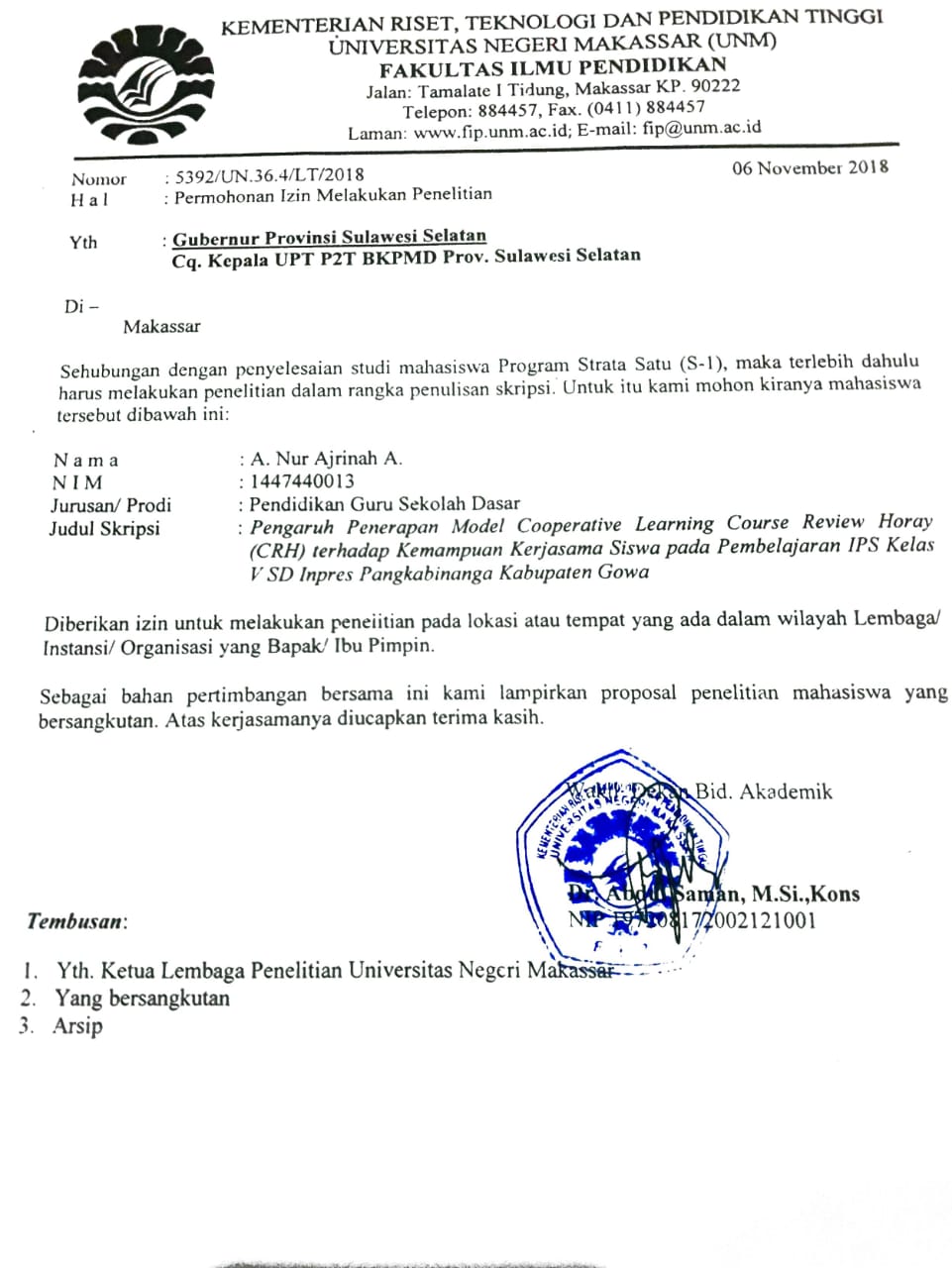 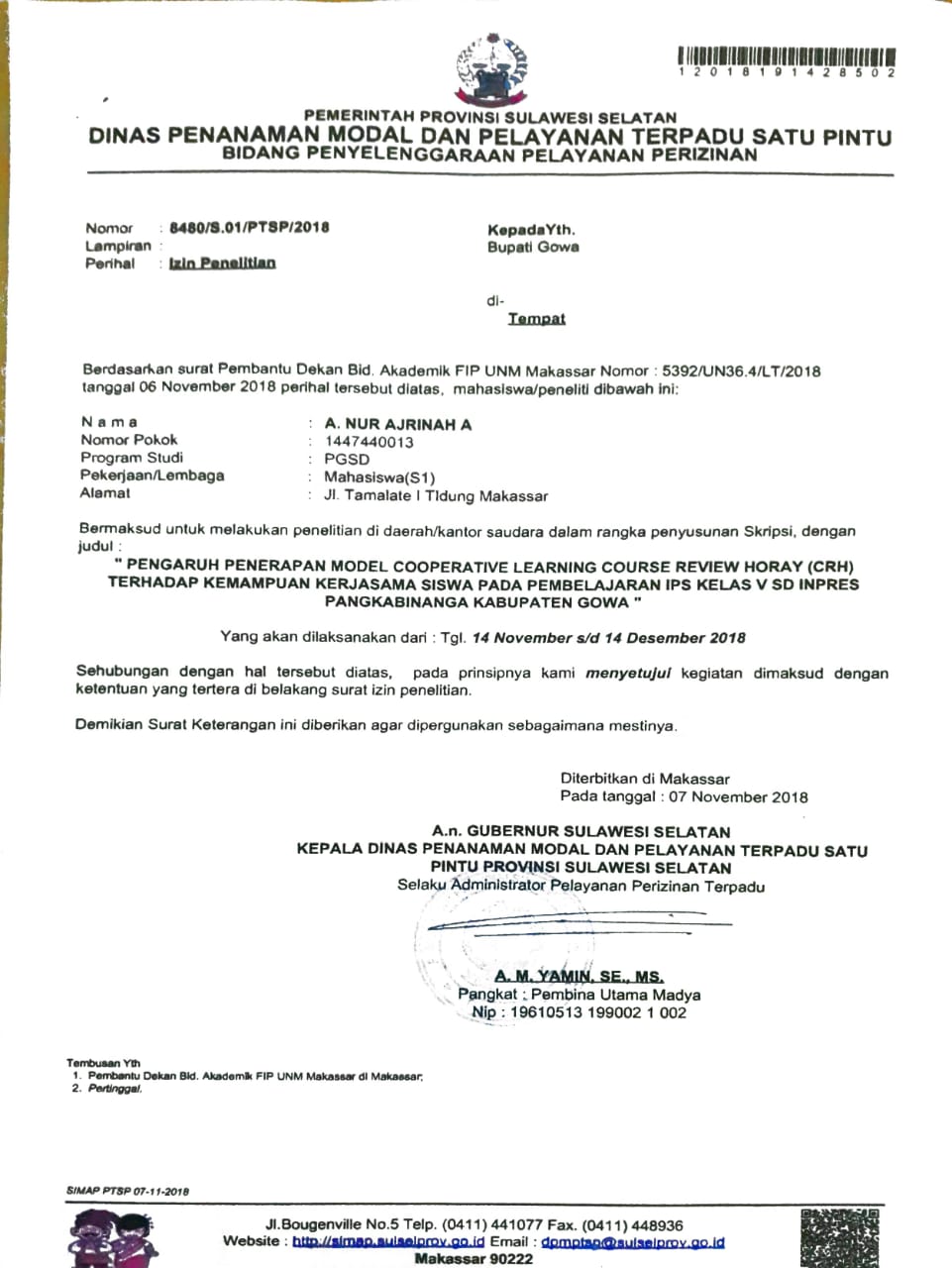 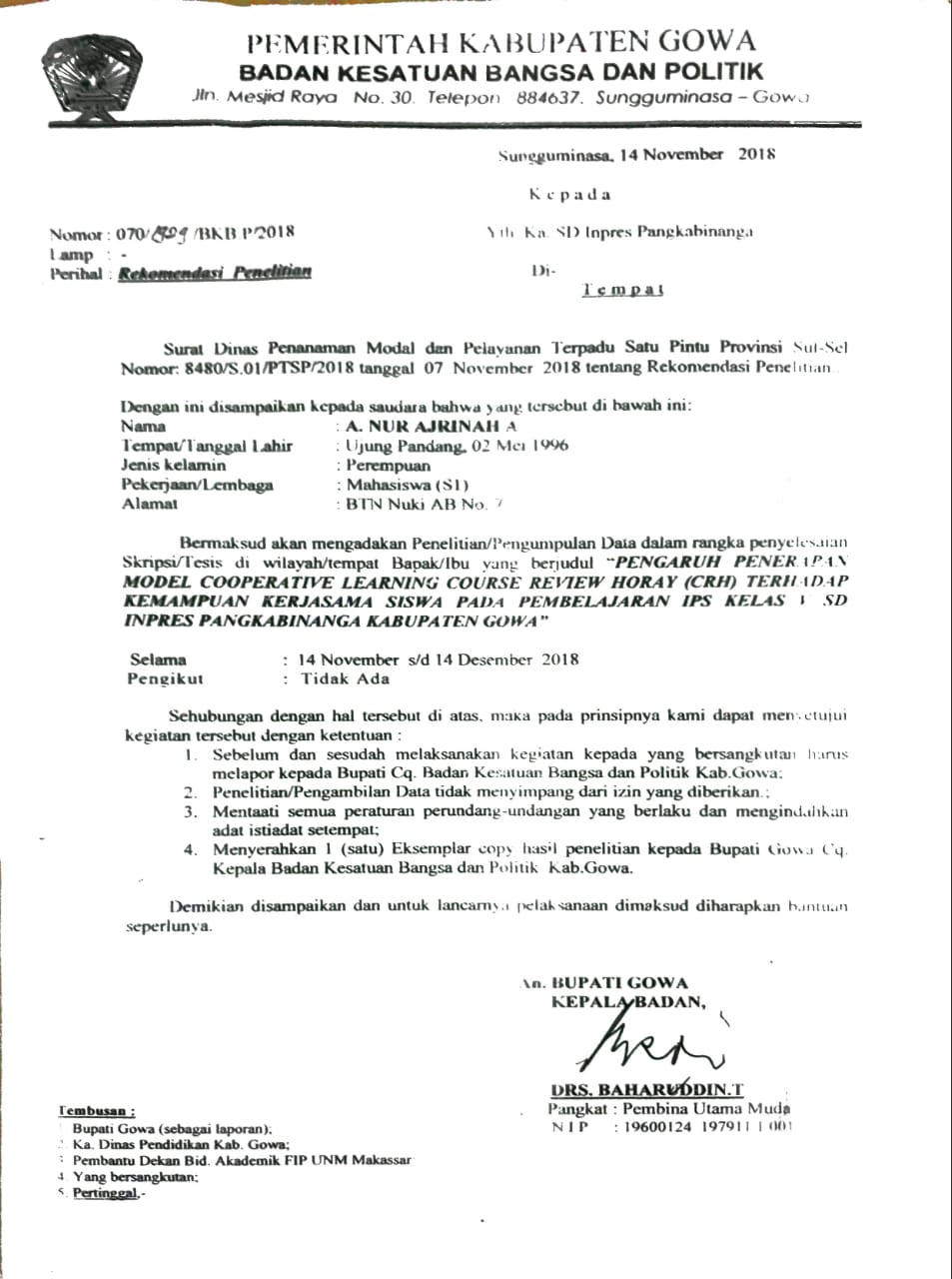 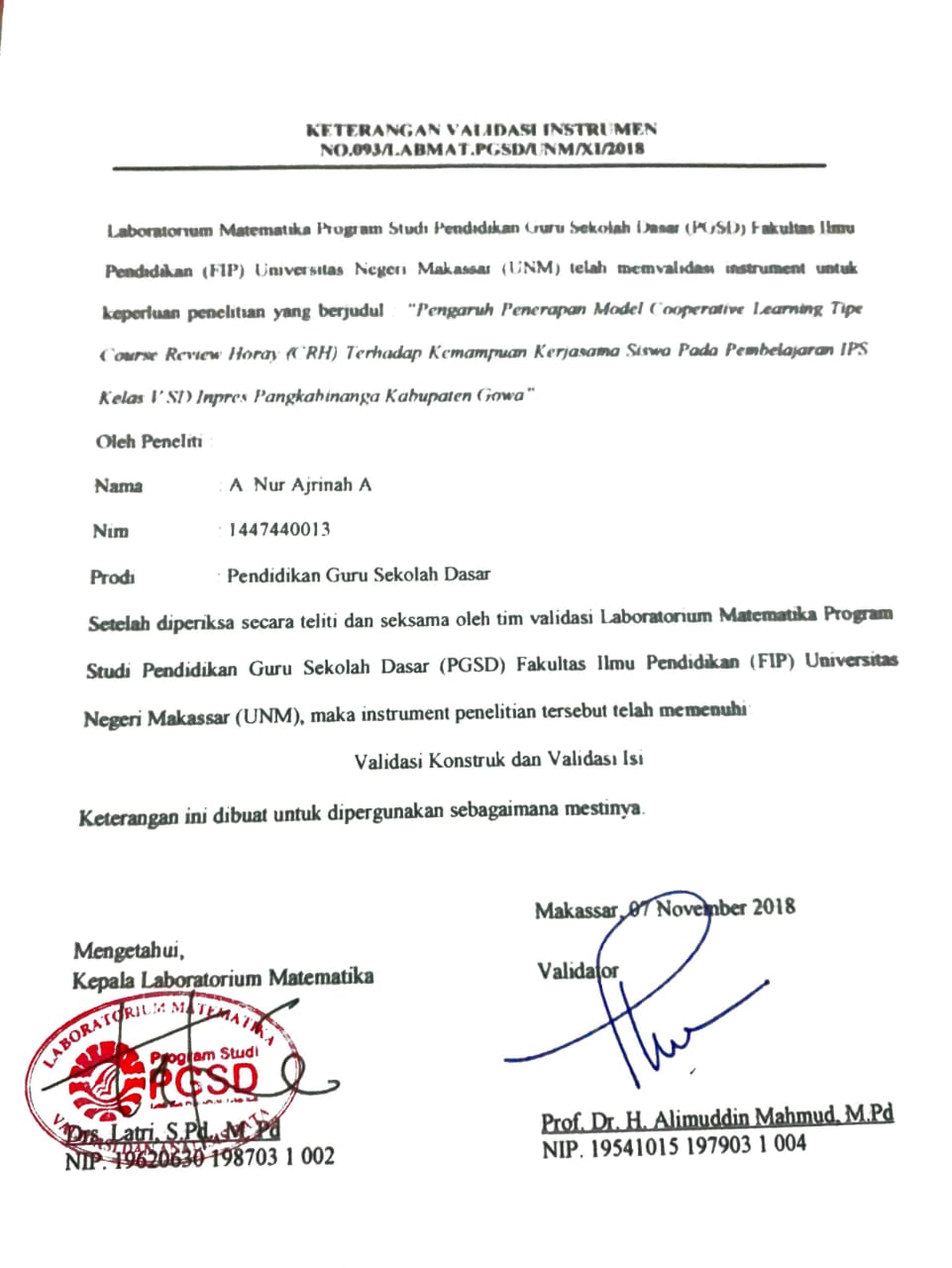 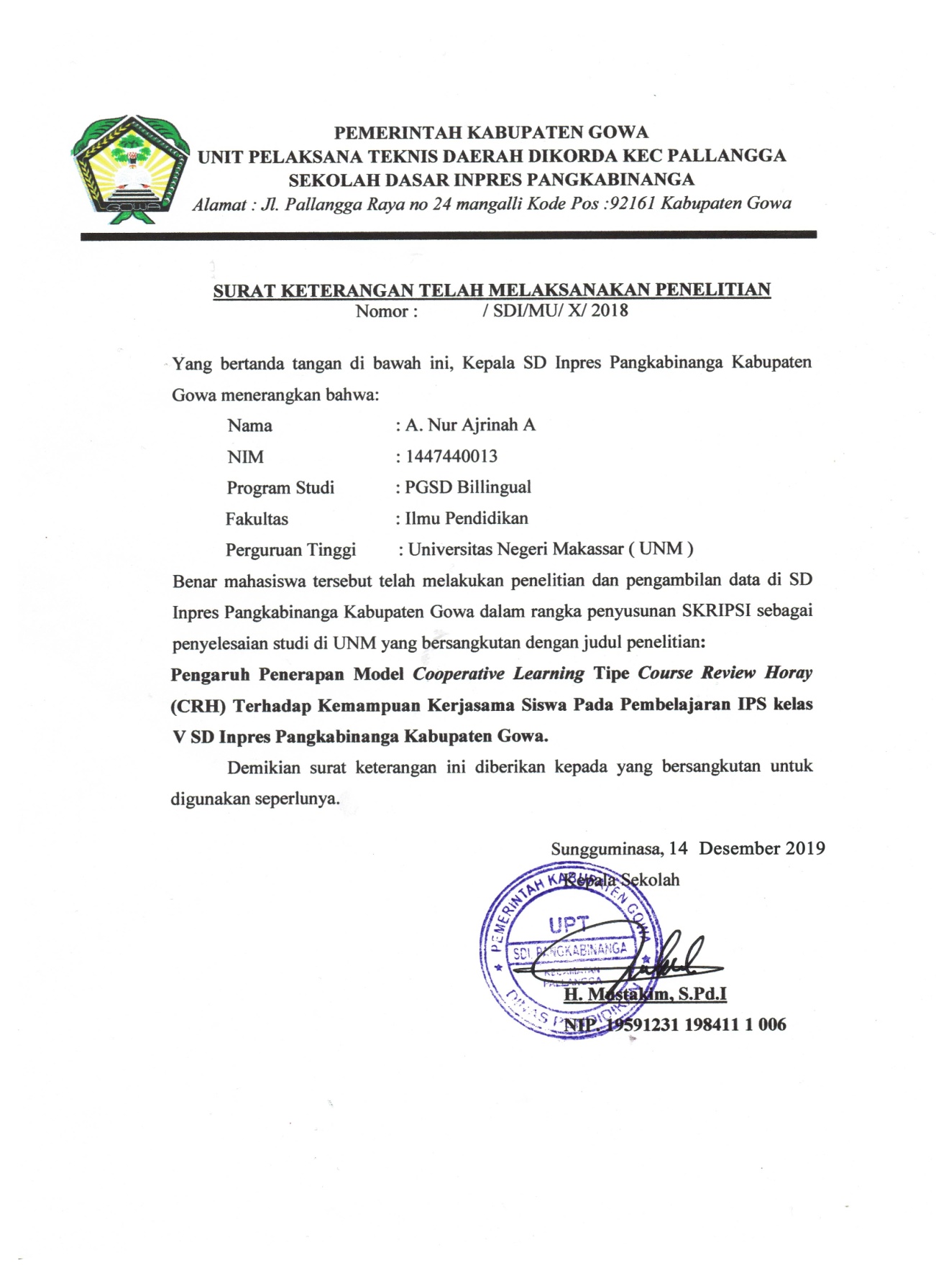 